                                           (James Montgomery Academy Trust)                                      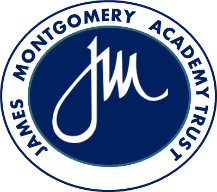 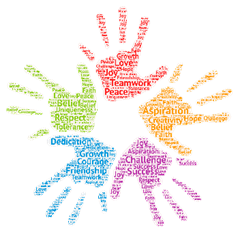 REGISTER OF CORPORATION MEMBERS/OFFICERS/GOVERNOR/EMPLOYEE INTERESTSThe Corporation Board of Directors in compliance with the Articles of Association requires that each member/officer etc. and employee registers all business interest financial or otherwise, which he or she (so far as he or she is aware) his/her spouse may have.  Members/officers and employees should inform the clerk to the corporation whenever their circumstances change.  Guidance notes are overleaf.Signed: …………………………………………………………………………….   Date: ………………………………………………………………………………Name (please print) ……………………………………………………………………………………………………………………………………………………REGISTER OF CORPORATION MEMBERS/OFFICERS/EMPLOYEE INTERESTSGUIDANCE NOTESAll Members, trustees, local governors and senior employees with a MAT are defined as ‘related parties’ and should complete Register of Interests overleaf.  Close family members of the above individuals would also be treated as ‘related parties’ Board members have a duty to avoid conflicts of interest and should not use their connections to the trust for personal gain.Any interest, financial or otherwise, which is likely or would, if publicly known, be perceived a being likely to interfere with the exercise of a member/officer or employee’s independent judgment, should be disclosed to the corporation.The Register of Interest enables members/officer and employees to disclose relevant business interests in a manner which is open and transparent, and demonstrates to the public that such interests have not influenced the corporation’s decision-making process.Members /Officers and employees are reminded that the Register of Interests is open to public inspection.Members/Officers and employees are in the best position to decide what business interests are relevant and should be disclosed.  However, the following checklist may be of assistance:CATEGORY OF INTEREST			INFORMATION TO BE DISCLOSEDPaid employment				Name of EmployerSelf-employment	Name of significant customers/clients accounting for more than, say, 10% of income of individual or firm.Directorship of commercial companies		Name of companiesSignificant shareholdings		Name of companies in which the corporation member owns, say 5% 			or more of the issued capitalElected office		Name of authorityTrusteeships or participation in the		Name of Body and position heldManagement of charities and other voluntary bodiesNature of Interest Date on which interest was disclosed